Прайс - лист от компании ООО «Стевия Групп» для оптовых покупателей21.10.2019 г.http://stevia-stevioside.ru              info@yastevia.ru                 +7 499 390 31 53/  +7 915 263 42 76№Наименование продукцииФотография упаковкиЦена оптовая для магазинов    рубЦена рекомендуемаярозничная на полке руб1Стевия таблетки 100 шт.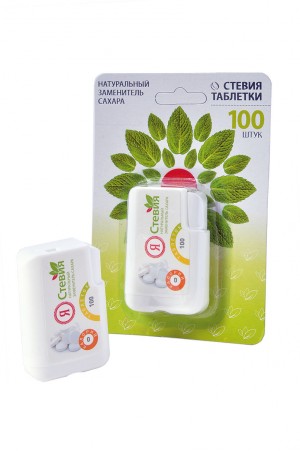 1231732Стевия таблетки 200 шт.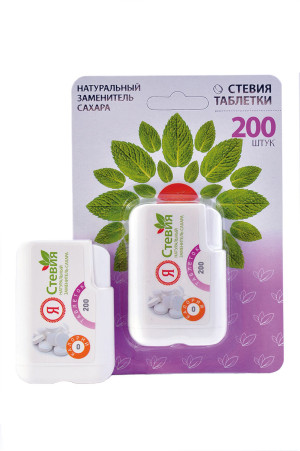 1562193Стевия таблетки 400 шт.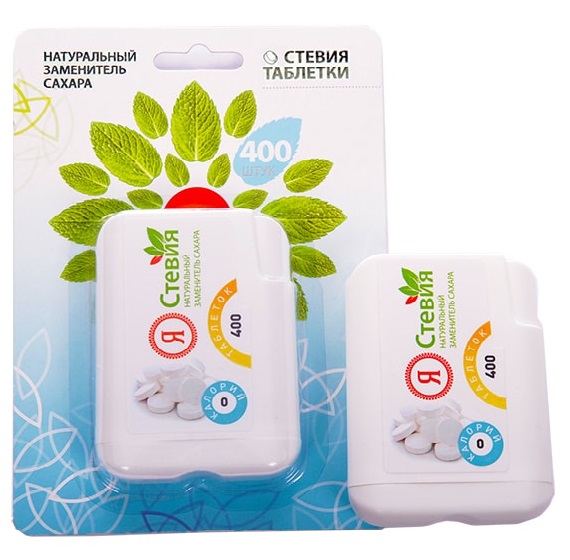 2533544Стевия саше 25 шт.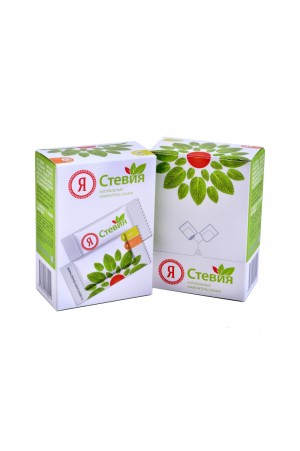 1001405Стевия саше 50 шт.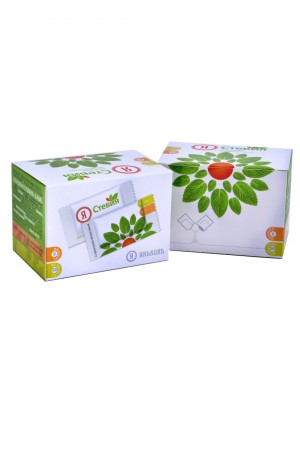 1682376Стевия саше 100 шт.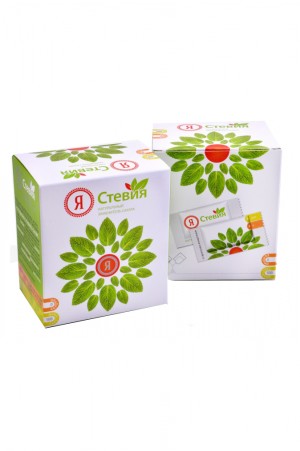 2323257Стевия   кубики 250 гр.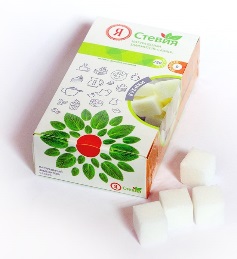 2243148Стевия жидкая с различными вкусами пластиковый флакон 30 мл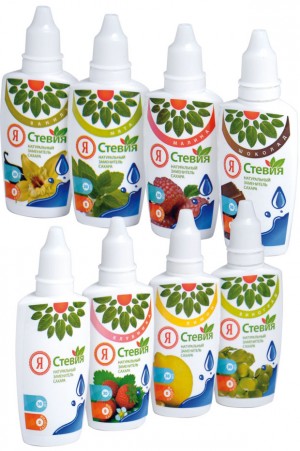 1432009Стевия жидкая с различными вкусами стеклянный флакон30 мл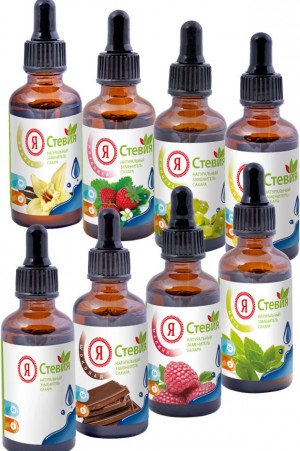 15213521519010Стевиозид «сладкая стевия» 150 г Сладость – 1:15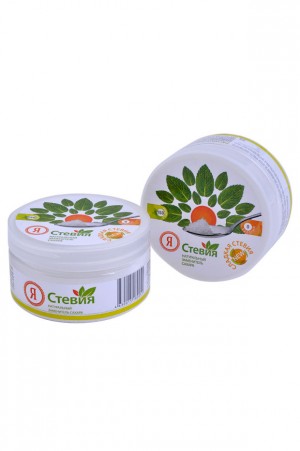 27521038529511Натуральный Стевиозид «Кристалл» 50 гр.Сладость – 1:100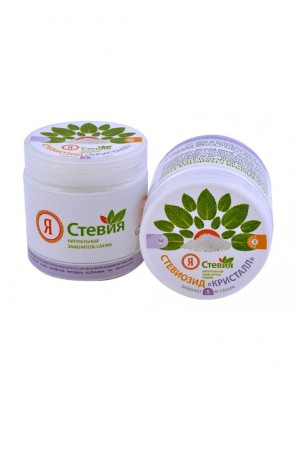 27138012Натуральный Стевиозид «Кристалл» 250 гр.Сладость – 1:100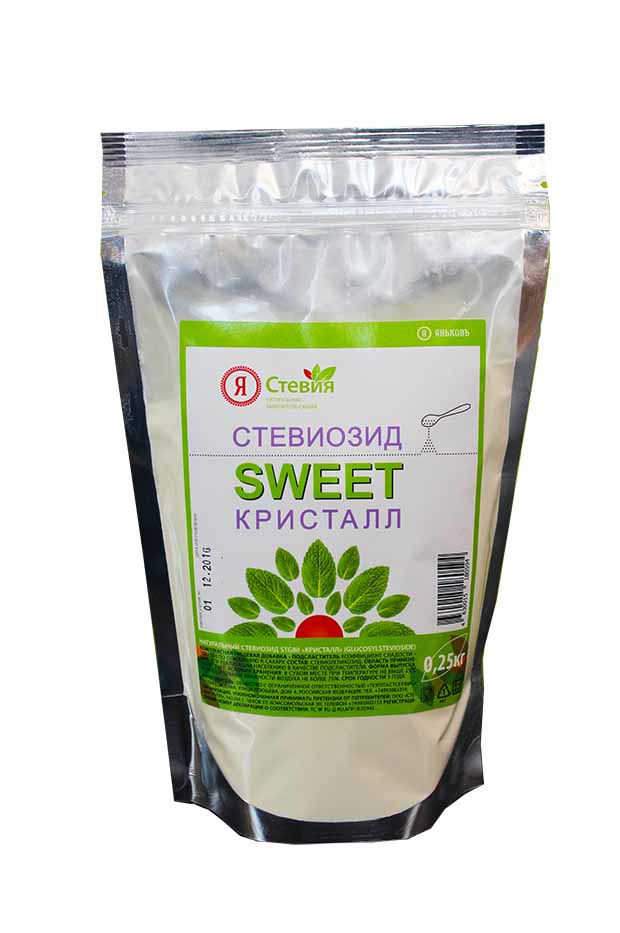 875107513Ребаудиозид А 97%  20 гр. Экстракт стевии наивысшей очисткиСладость – 1:400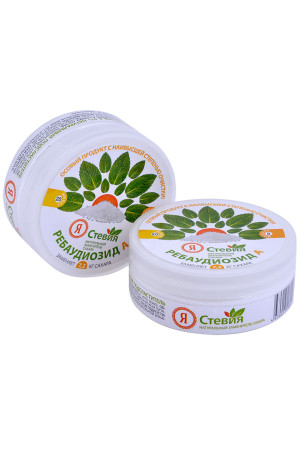 32245114Натуральный Стевиозид «Кристалл» 1000 г.Сладость – 1:100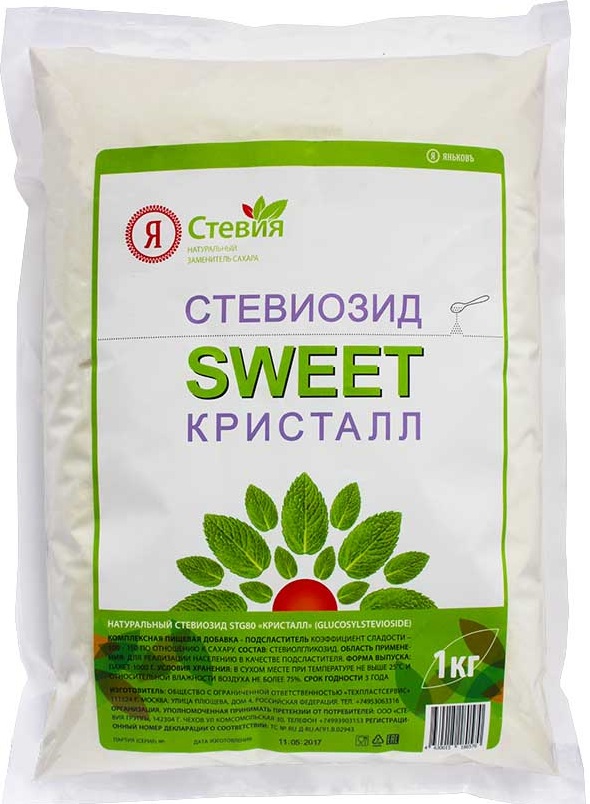 3200360015Листья стевии Парагвай   ф/п 1/20 г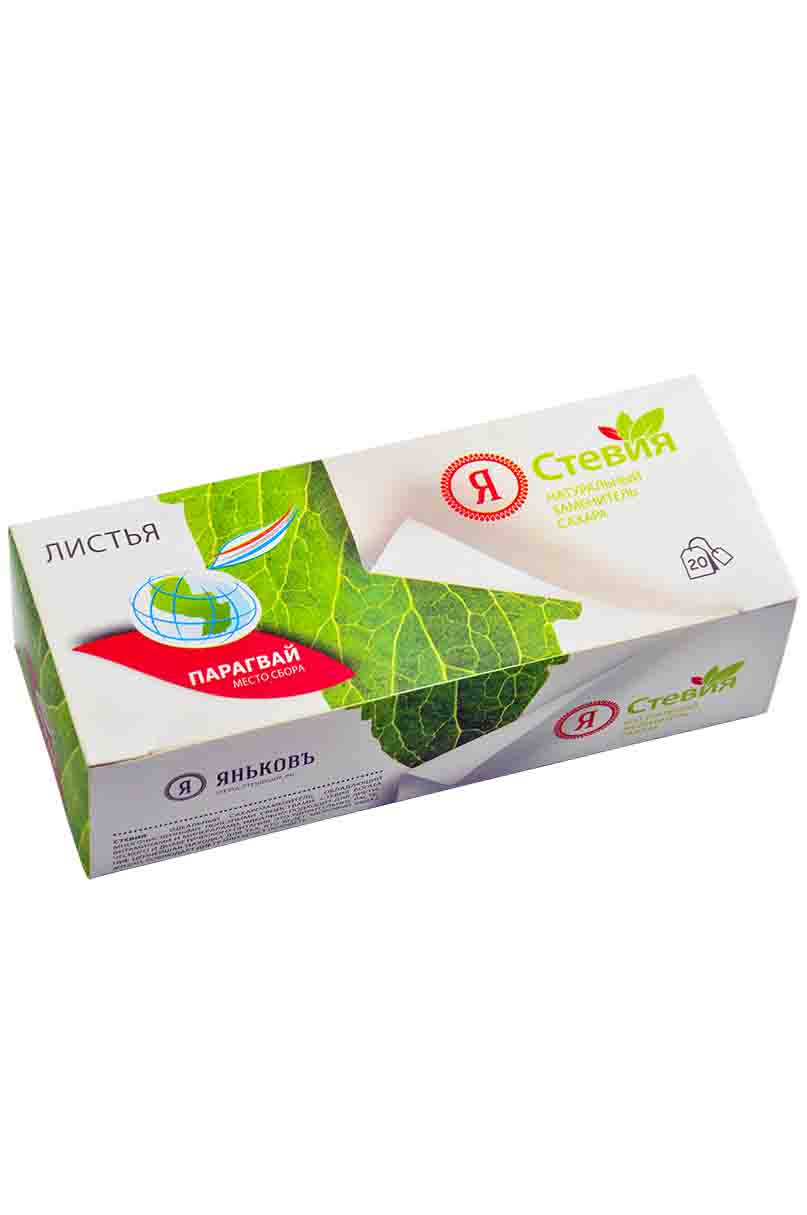 537416Листья стевии Парагвай     1/50г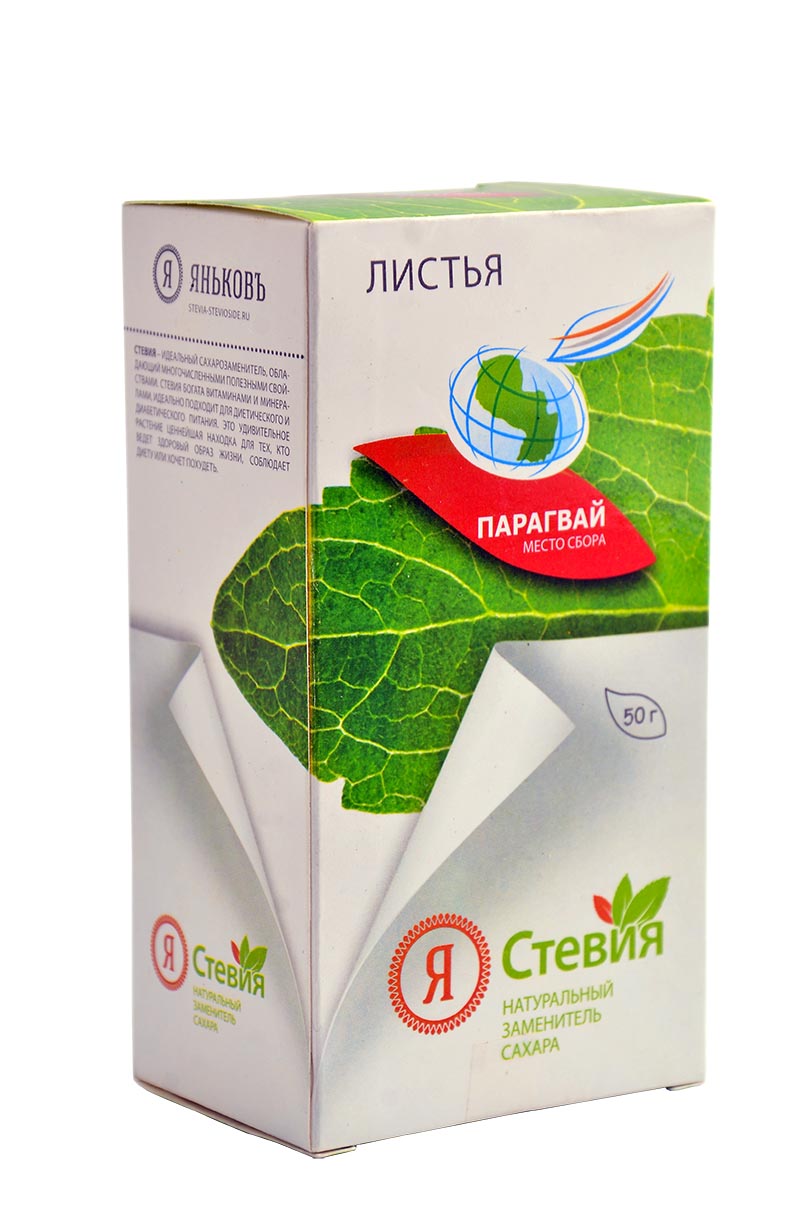 618517Листья стевии Крым    1/50г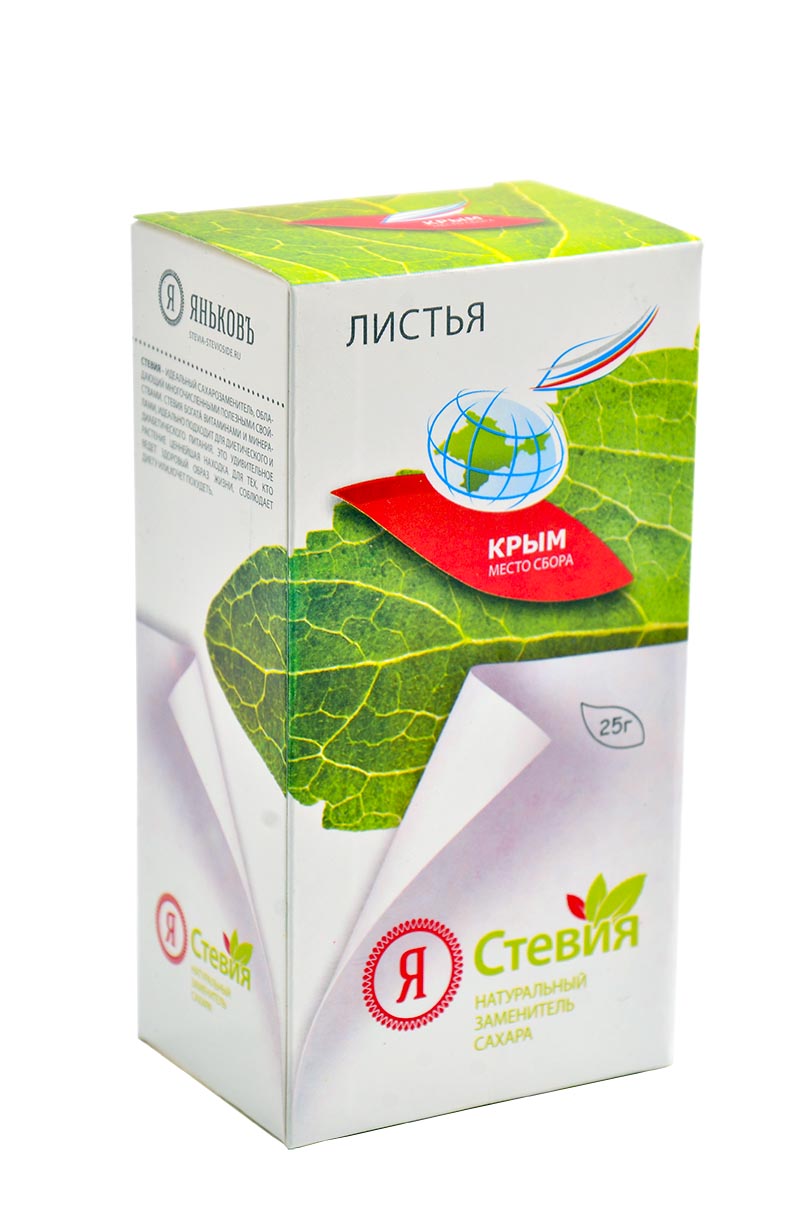 689618Листья стевии Крым  ф/п  1/20г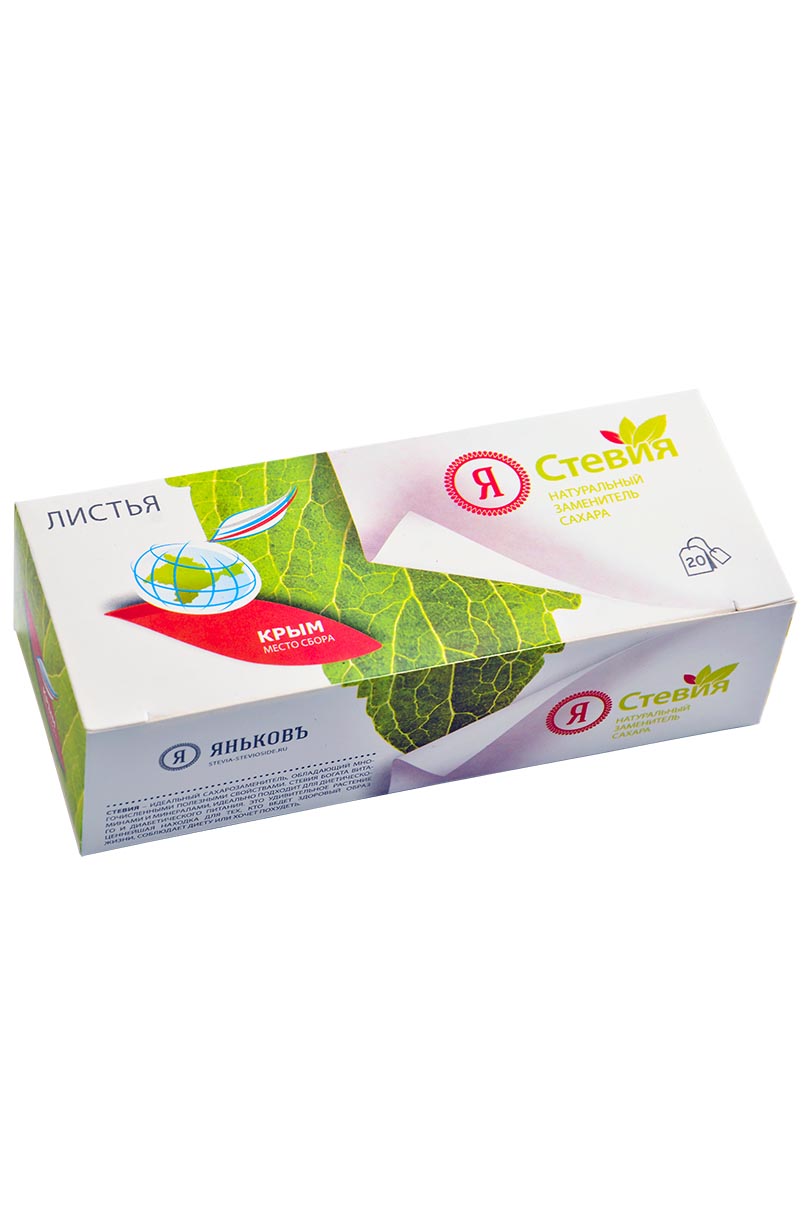 547619Листья стевии Индия  ф/п  1/20г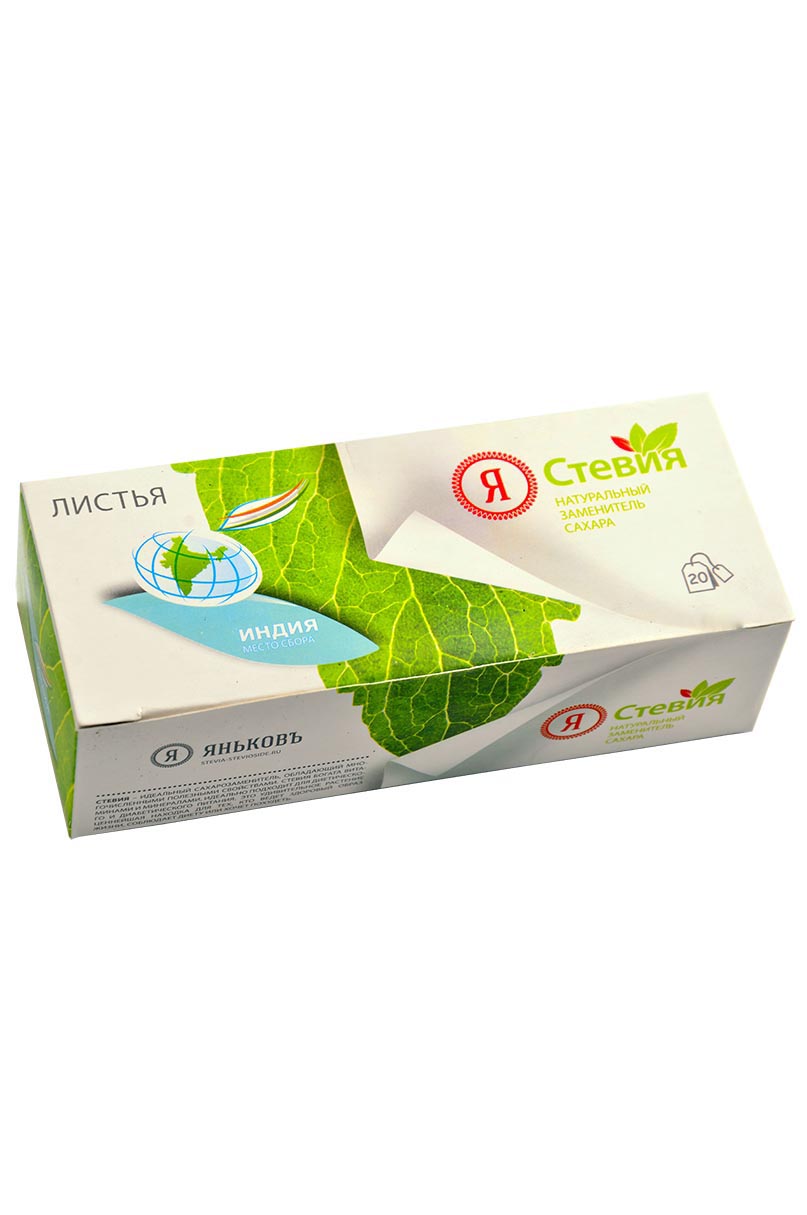 537420Cироп стевии30 мл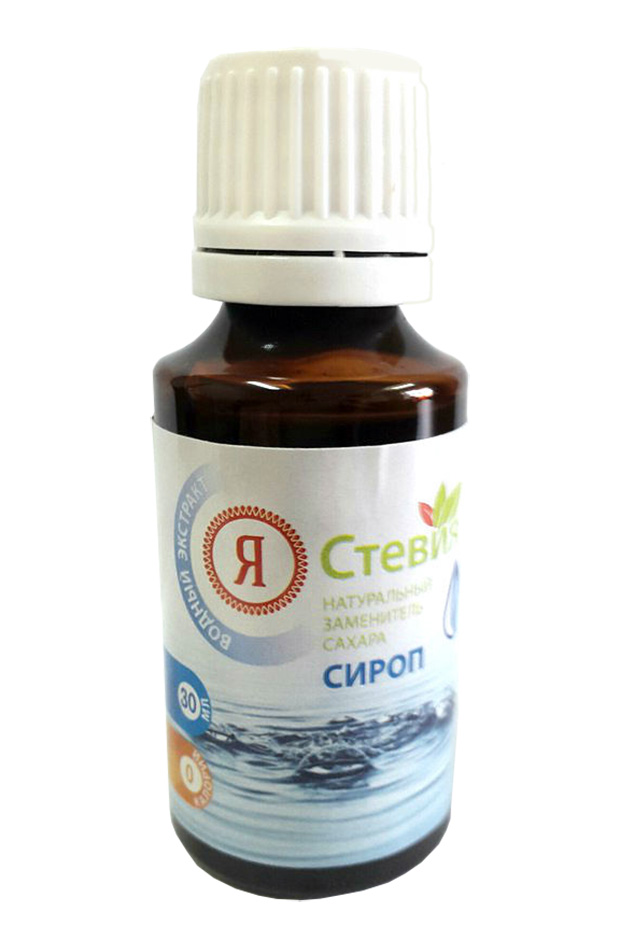 9813821Cироп стевии 50 мл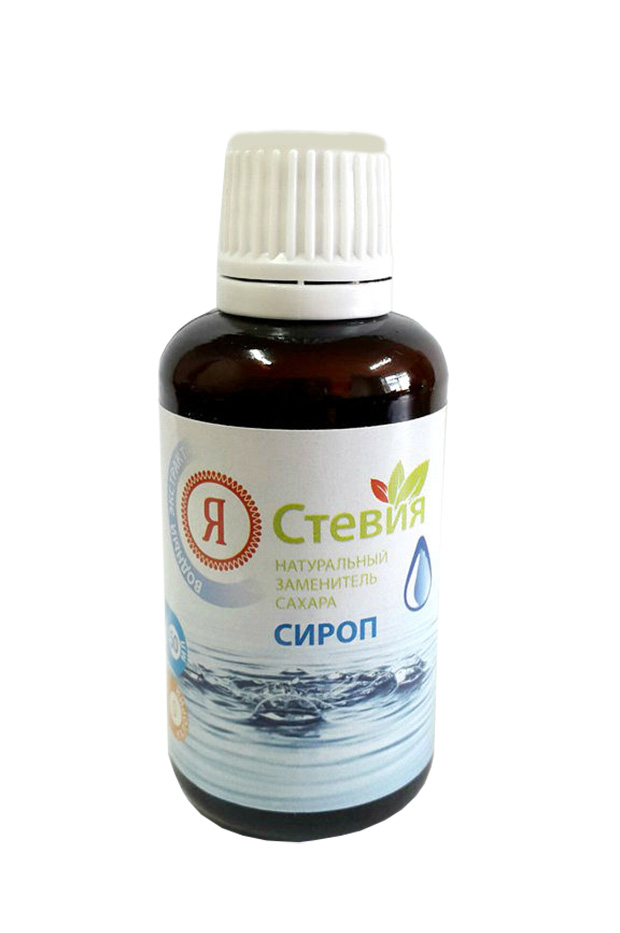 136191